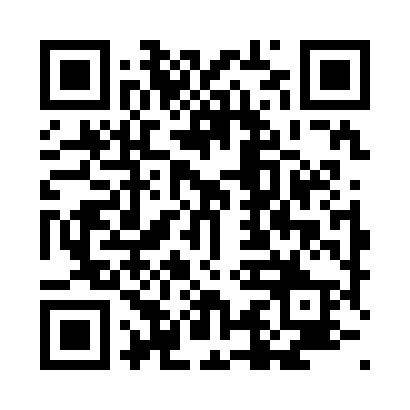 Prayer times for Przylanki, PolandWed 1 May 2024 - Fri 31 May 2024High Latitude Method: Angle Based RulePrayer Calculation Method: Muslim World LeagueAsar Calculation Method: HanafiPrayer times provided by https://www.salahtimes.comDateDayFajrSunriseDhuhrAsrMaghribIsha1Wed2:465:1312:375:448:0310:192Thu2:435:1112:375:458:0410:223Fri2:395:0912:375:468:0610:254Sat2:355:0712:375:478:0810:285Sun2:325:0612:375:488:0910:316Mon2:285:0412:375:498:1110:347Tue2:255:0212:375:508:1210:388Wed2:225:0012:375:518:1410:419Thu2:224:5912:375:528:1510:4410Fri2:214:5712:375:538:1710:4411Sat2:204:5612:375:548:1910:4512Sun2:204:5412:375:548:2010:4613Mon2:194:5212:375:558:2210:4614Tue2:194:5112:375:568:2310:4715Wed2:184:5012:375:578:2410:4816Thu2:174:4812:375:588:2610:4817Fri2:174:4712:375:598:2710:4918Sat2:164:4512:376:008:2910:5019Sun2:164:4412:376:008:3010:5020Mon2:154:4312:376:018:3210:5121Tue2:154:4212:376:028:3310:5122Wed2:154:4012:376:038:3410:5223Thu2:144:3912:376:048:3610:5324Fri2:144:3812:376:048:3710:5325Sat2:134:3712:376:058:3810:5426Sun2:134:3612:376:068:3910:5427Mon2:134:3512:386:078:4110:5528Tue2:124:3412:386:078:4210:5629Wed2:124:3312:386:088:4310:5630Thu2:124:3212:386:098:4410:5731Fri2:124:3112:386:098:4510:57